Writing a set of Instructions Instructions are important and ensure that something is done correctly. They provide a method of completing a task and are given in the order in which the separate tasks need to be done to achieve the outcome. Instructions can be used to bake a cake, play a game or to build something. Today we will begin planning the information we need in order to write our own instructions for building a Reading Den. The first thing we need to consider is our audience, who will be reading the instructions? Will this affect the type of language we use when writing the instructions? Who do you think your audience will be? When writing instructions, you need to explain to the reader what they will need in order to complete your instructions. Think about a list of ingredients when baking a cake. What materials will the reader need to build the den?After providing the reader with a list of materials they will need, you will then need to inform the reader of what they will need to do to complete the task. Traditionally, instructions will show this in the form of steps. Think back to baking a cake, you carry out one step before moving on to the next. In what order does the reader need to do each step to reach the goal?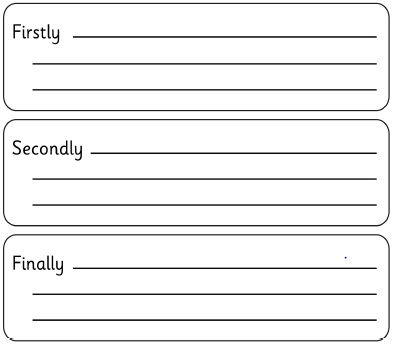 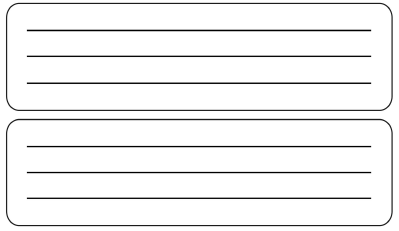 